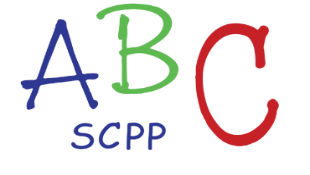 SÚKROMNÉ CENTRUM  PORADENSTVA  A PREVENCIEweb: www.euporadna.sktel.: 0948 878 875e-mail: centrala@euporadna.sk, riaditelstvo@euporadna.sk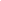 Školský záznam o žiakoviPedagogická diagnostika, doteraz poskytovaná a navrhovaná podpora     ( prosíme vyplniť triednym učiteľom, školským špec.pedagógom, výchovným poradcom školy poprípade iným členom školského podporného tímu )Žiadame informovať rodičov, z akých dôvodov posielate dieťa na psychologické  alebo špec.pedagogické vyšetrenie.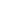 Meno a priezvisko žiaka: .............................................................................................................Narodený: ........................................................ Bydlisko: ...........................................................Škola: ...............................................................................................Trieda: ................................ Triedny učiteľ: ..............................................................................................................................Základné údaje o žiakovi:  FYZICKÉ A ZDRAVOTNÉ  ÚDAJE  O ŽIAKOVI (vyberte si z možností a označte x  ak sa žiaka týkajú, alebo uveďte „iné“ a bližšie popíšte vo voľnom  poli): ⁯ primeraný zdravotný stav ⁯ má zdravotné ťažkosti (aké): ..........................................................................................................................⁯ má zdravotné postihnutie (aké): .....................................................................................................................⁯ nosí okuliare  ⁯ pravák  ⁯ ľavák  ⁯ má rečovú poruchu  ⁯ býva často chorý  ⁯ býva často unavený⁯ iné/popíšte: ............................................................................................................................................................................................................................................................................................................................................................................................................................................................................................................................................................................................................................................................................................................................................................................................................................................................................................RODINA⁯ bežná rodina  ⁯ nevlastná rodina, dieťa v adopcii, pestúnska starostlivosť  ⁯ rodina v hmotnej núdzi ⁯ žije iba s jedným z rodičov  ⁯ striedavá starostlivosť  ⁯ odlišné životné a kultúrne podmienky ⁯ dieťa cudzincov  ⁯ rodina pod dohľadom soc. kurately  ⁯ sociálne znevýhodňujúce prostredie (SZP) ⁯ mnohopočetná rodina ⁯ jedináčik ⁯ rodina nespolupracujúca so školou ⁯ komplikovaná životná situácia rodiny ⁯ iné/popíšte: .....................................................................................................................................................Pedagogická diagnostika:Zaškolenie v ZŠ: ⁯ predčasné   	     ⁯ načas   ⁯ odklad povinnej šk.dochádzky  ⁯ nultý ročník  ⁯ prípravný ročník  ⁯ špeciálna škola  ⁯ dva ročníky naraz   ⁯ vzdelávanie v zahraničí  ⁯  homeschooling  ⁯ oslobodený od povinnosti dochádzať do školy ⁯ prestup na inú školu Opakovanie ročníka: ⁯  opakoval ročník/y (ktorý/ktoré) ....................................... Výchovno-vzdelávacie potreby:  ⁯ je žiakom s :  ⁯ mentálnym postihnutím   ⁯ telesným postihnutím  ⁯ zrakovým postihnutím ⁯ sluchovým postihnutím    ⁯ intelektovým nadaním 	⁯ chorý a zdravotne oslabený   ⁯ narušenou komunikačnou schopnosťou  ⁯ vývinovými poruchami učenia ⁯ vývinovými poruchami aktivity a pozornosti  ⁯ poruchami správania  ⁯ autizmom alebo inými pervazívnymi vývinovými poruchami  ⁯ viacnásobným postihnutím ⁯ zo sociálne znevýhodňujúceho prostredia  ⁯ inými vývinovými poruchami ⁯ narušením funkcií v oblasti emocionálnej alebo sociálnej  ⁯ zníženou motiváciou k učeniu⁯ nedostatočným ovládaním štátneho jazyka ⁯ zníženými kognitívnymi schopnosťami  ⁯ nemá t.č. diagnostikované špeciálne výchovno-vzdelávacie potreby (ŠVVP)	POPIS  KONKRÉTNYCH ŤAŽKOSTÍ V UČENÍ A SPRÁVANÍ ŽIAKA (označte X ak sa charakteristika týka daného žiaka):Písanie ⁯ bežné písané písmo ⁯ Comenia script  ⁯ tlačené písmo  ⁯ úhľadné ⁯ neúhľadné ⁯ sťažená čitateľnosť ⁯ nečitateľné ⁯ na hranici čitateľnosti ⁯ pomalé tempo písania ⁯ tvarové zámeny ⁯ sluchové zámeny ⁯ ťažkosti v diakritike ⁯ ťažkosti v prepise ⁯ ťažkosti v diktátoch ⁯ iné (popíšte): ...................................................................................................................................................    ........................................................................................................................................................................    ........................................................................................................................................................................ Čítanie ⁯ viazane ⁯ slabikuje ⁯ hláskuje ⁯ tiché dvojité čítanie ⁯ zaostávajúce čítanie ⁯ pomalé ⁯ veľmi rýchle ⁯ s porozumením ⁯ bez porozumenia ⁯ domýšľa ⁯ časté chyby ⁯ obavy z čítania ⁯ iné (popíšte): ...................................................................................................................................................    ........................................................................................................................................................................    ........................................................................................................................................................................ Počítanie ⁯ slabé predmatem.predstavy ⁯ neorientuje sa v číselnom rade ⁯ ťažkosti s rozkladom čísel ⁯ ťažkosti v číselných operáciách v prvej desiatke ⁯ nerozumie násobeniu ⁯ ťažkosti v slovných úlohách ⁯ ťažkosti v geometrii ⁯ iné (popíšte): ...................................................................................................................................................    ........................................................................................................................................................................    ........................................................................................................................................................................Iné ťažkosti, pravdepodobne súvisiace so školskou úspešnosťou žiaka:⁯ psychomotorický nepokoj ⁯ nesústredenosť ⁯ tiky ⁯ hyperaktivita ⁯výrazne pomalé pracovné tempo ⁯ ⁯ neporozumenie inštrukcií ⁯ nedostatočná alebo neefektívna domáca príprava ⁯ zvýšená unaviteľnosť ⁯ vývinová nezrelosť ⁯ precitlivelosť ⁯ ustrašenosť ⁯ bojazlivosť ⁯ plačlivosť ⁯ časté bolesti hlavy ⁯ úzkostné stavy ⁯ záškoláctvo ⁯ veľa vymeškaných hodín ⁯ šikanovanie ⁯ narúšanie hodiny správaním ⁯ rýchle zabúdanie ⁯ slabá pamäť ⁯ nezáujem, ľahostajnosť k učeniu ⁯ pasivita na hodinách  ⁯ nesamostatnosť v práci ⁯ odlišný materinský jazyk ⁯ adaptačné ťažkosti  ⁯ osobnostná nestabilita ⁯ impulzivita ⁯ klamstvá ⁯ krádeže ⁯ úteky z domu ⁯ vulgárne vyjadrovanie ⁯ agresivita ⁯ nereaguje na tresty ⁯ iné (popíšte): ...................................................................................................................................................    ........................................................................................................................................................................    ........................................................................................................................................................................Sociálny vývin: ⁯ nevyhľadáva kontakt s rovesníkmi ⁯ ťažko nadväzuje priateľstvá ⁯ nerešpektuje autority ⁯ nespolupracuje ⁯ nedokáže sa prispôsobiť, včleniť do kolektívu ⁯ samotár ⁯ vodca triedy ⁯ agresor⁯ obeť šikany ⁯ triedna „hviezda“ ⁯ triedny „šašo“ ⁯ vyčlenený z kolektívu ⁯ iné (popíšte): ..................................................................................................................................................    ........................................................................................................................................................................    ........................................................................................................................................................................Reakcie na zákazy, tresty a doterajšie opatrenia (popíšte): ................................................................................................................................................................................................................................................................................................................................................................................................................................................................................................................................................................................................................................................................................................................ Silné stránky žiaka, pozitíva, na ktorých sa dá stavať (popíšte): ....................................................................................................................................................................................................................................................................................................................................................................................................................................................................................................................................................................................................................................................................................................................................................................................................................................................................................................................................................................................................................................................................................................................................................................................................................................................Postrehy, názory a návrhy školy: Doteraz poskytnutá podpora, prijaté a navrhované opatrenia:Vysvetlivky:  PO + číslo = číslo PO v Katalógu Podporných opatrení                        PO označené sivou farbou = škola nemusí (ale môže) mať vyjadrenie od poradenského zariadenia V ................................................................. dňa:..............................................Kto vyplnil záznam:  Meno a priezvisko 			  Pracovná pozícia 			     Podpis HLAVNÝ PROBLÉM  vyberte si z možností a označte x  alebo uveďte „iné“ a bližšie ho popíšte v poli ⇨ „+ udávané ťažkosti:“ HLAVNÝ PROBLÉM  vyberte si z možností a označte x  alebo uveďte „iné“ a bližšie ho popíšte v poli ⇨ „+ udávané ťažkosti:“ HLAVNÝ PROBLÉM  vyberte si z možností a označte x  alebo uveďte „iné“ a bližšie ho popíšte v poli ⇨ „+ udávané ťažkosti:“ HLAVNÝ PROBLÉM  vyberte si z možností a označte x  alebo uveďte „iné“ a bližšie ho popíšte v poli ⇨ „+ udávané ťažkosti:“ HLAVNÝ PROBLÉM  vyberte si z možností a označte x  alebo uveďte „iné“ a bližšie ho popíšte v poli ⇨ „+ udávané ťažkosti:“ HLAVNÝ PROBLÉM  vyberte si z možností a označte x  alebo uveďte „iné“ a bližšie ho popíšte v poli ⇨ „+ udávané ťažkosti:“ HLAVNÝ PROBLÉM  vyberte si z možností a označte x  alebo uveďte „iné“ a bližšie ho popíšte v poli ⇨ „+ udávané ťažkosti:“ HLAVNÝ PROBLÉM  vyberte si z možností a označte x  alebo uveďte „iné“ a bližšie ho popíšte v poli ⇨ „+ udávané ťažkosti:“ HLAVNÝ PROBLÉM  vyberte si z možností a označte x  alebo uveďte „iné“ a bližšie ho popíšte v poli ⇨ „+ udávané ťažkosti:“ HLAVNÝ PROBLÉM  vyberte si z možností a označte x  alebo uveďte „iné“ a bližšie ho popíšte v poli ⇨ „+ udávané ťažkosti:“ HLAVNÝ PROBLÉM  vyberte si z možností a označte x  alebo uveďte „iné“ a bližšie ho popíšte v poli ⇨ „+ udávané ťažkosti:“ HLAVNÝ PROBLÉM  vyberte si z možností a označte x  alebo uveďte „iné“ a bližšie ho popíšte v poli ⇨ „+ udávané ťažkosti:“ ČítaniePísanieMatemat.SJCudzí jazykSprávanie EmocionálneZdravotnéS rečouiné  udávané ťažkostiiné  udávané ťažkostiiné  udávané ťažkosti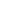 ⇨ V prípade potreby bližšie popíšte ťažkosti a dôvody, ktoré viedli k žiadosti o vyšetrenie Kedy sa začali prejavovať?...............................................................................................................................................................Žiak už bol psychologicky vyšetrený ?                                             ⁯áno	               ⁯nie                   ⁯neviem Ak áno a máte o tom vedomosť, uveďte kedy, kde, kým ?...............................................................................................................Pozná učiteľ správu z predchádzajúceho vyšetrenia dieťaťa?	      ⁯áno	               ⁯nieJe v starostlivosti iného zariadenia ?                                               ⁯áno	               ⁯nie                   ⁯neviemAk áno, uveďte v akom zariadení je v evidencii ..............................................................................................................................Vo vašej škole t.č. v školskom podpornom tíme (ŠPT) pôsobí :  ⁯ školský špeciálny pedagóg ⁯ školský psychológ ⁯ školský sociálny pedagóg ⁯ školský logopéd ⁯ školský liečebný pedagóg ⁯ školský zdravotník ⁯ výchovný poradca ⁯ kariérový poradca ⁯ koordinátor prevencie ⁯ pedagogickí asistenti (počet.........)⁯ iní: uveďte......................................................................................................................................................................................Koordinátor ŠPT (meno, priezvisko, kontakt): ..............................................................................................................................⇨ V prípade potreby bližšie popíšte ťažkosti a dôvody, ktoré viedli k žiadosti o vyšetrenie Kedy sa začali prejavovať?...............................................................................................................................................................Žiak už bol psychologicky vyšetrený ?                                             ⁯áno	               ⁯nie                   ⁯neviem Ak áno a máte o tom vedomosť, uveďte kedy, kde, kým ?...............................................................................................................Pozná učiteľ správu z predchádzajúceho vyšetrenia dieťaťa?	      ⁯áno	               ⁯nieJe v starostlivosti iného zariadenia ?                                               ⁯áno	               ⁯nie                   ⁯neviemAk áno, uveďte v akom zariadení je v evidencii ..............................................................................................................................Vo vašej škole t.č. v školskom podpornom tíme (ŠPT) pôsobí :  ⁯ školský špeciálny pedagóg ⁯ školský psychológ ⁯ školský sociálny pedagóg ⁯ školský logopéd ⁯ školský liečebný pedagóg ⁯ školský zdravotník ⁯ výchovný poradca ⁯ kariérový poradca ⁯ koordinátor prevencie ⁯ pedagogickí asistenti (počet.........)⁯ iní: uveďte......................................................................................................................................................................................Koordinátor ŠPT (meno, priezvisko, kontakt): ..............................................................................................................................⇨ V prípade potreby bližšie popíšte ťažkosti a dôvody, ktoré viedli k žiadosti o vyšetrenie Kedy sa začali prejavovať?...............................................................................................................................................................Žiak už bol psychologicky vyšetrený ?                                             ⁯áno	               ⁯nie                   ⁯neviem Ak áno a máte o tom vedomosť, uveďte kedy, kde, kým ?...............................................................................................................Pozná učiteľ správu z predchádzajúceho vyšetrenia dieťaťa?	      ⁯áno	               ⁯nieJe v starostlivosti iného zariadenia ?                                               ⁯áno	               ⁯nie                   ⁯neviemAk áno, uveďte v akom zariadení je v evidencii ..............................................................................................................................Vo vašej škole t.č. v školskom podpornom tíme (ŠPT) pôsobí :  ⁯ školský špeciálny pedagóg ⁯ školský psychológ ⁯ školský sociálny pedagóg ⁯ školský logopéd ⁯ školský liečebný pedagóg ⁯ školský zdravotník ⁯ výchovný poradca ⁯ kariérový poradca ⁯ koordinátor prevencie ⁯ pedagogickí asistenti (počet.........)⁯ iní: uveďte......................................................................................................................................................................................Koordinátor ŠPT (meno, priezvisko, kontakt): ..............................................................................................................................⇨ V prípade potreby bližšie popíšte ťažkosti a dôvody, ktoré viedli k žiadosti o vyšetrenie Kedy sa začali prejavovať?...............................................................................................................................................................Žiak už bol psychologicky vyšetrený ?                                             ⁯áno	               ⁯nie                   ⁯neviem Ak áno a máte o tom vedomosť, uveďte kedy, kde, kým ?...............................................................................................................Pozná učiteľ správu z predchádzajúceho vyšetrenia dieťaťa?	      ⁯áno	               ⁯nieJe v starostlivosti iného zariadenia ?                                               ⁯áno	               ⁯nie                   ⁯neviemAk áno, uveďte v akom zariadení je v evidencii ..............................................................................................................................Vo vašej škole t.č. v školskom podpornom tíme (ŠPT) pôsobí :  ⁯ školský špeciálny pedagóg ⁯ školský psychológ ⁯ školský sociálny pedagóg ⁯ školský logopéd ⁯ školský liečebný pedagóg ⁯ školský zdravotník ⁯ výchovný poradca ⁯ kariérový poradca ⁯ koordinátor prevencie ⁯ pedagogickí asistenti (počet.........)⁯ iní: uveďte......................................................................................................................................................................................Koordinátor ŠPT (meno, priezvisko, kontakt): ..............................................................................................................................⇨ V prípade potreby bližšie popíšte ťažkosti a dôvody, ktoré viedli k žiadosti o vyšetrenie Kedy sa začali prejavovať?...............................................................................................................................................................Žiak už bol psychologicky vyšetrený ?                                             ⁯áno	               ⁯nie                   ⁯neviem Ak áno a máte o tom vedomosť, uveďte kedy, kde, kým ?...............................................................................................................Pozná učiteľ správu z predchádzajúceho vyšetrenia dieťaťa?	      ⁯áno	               ⁯nieJe v starostlivosti iného zariadenia ?                                               ⁯áno	               ⁯nie                   ⁯neviemAk áno, uveďte v akom zariadení je v evidencii ..............................................................................................................................Vo vašej škole t.č. v školskom podpornom tíme (ŠPT) pôsobí :  ⁯ školský špeciálny pedagóg ⁯ školský psychológ ⁯ školský sociálny pedagóg ⁯ školský logopéd ⁯ školský liečebný pedagóg ⁯ školský zdravotník ⁯ výchovný poradca ⁯ kariérový poradca ⁯ koordinátor prevencie ⁯ pedagogickí asistenti (počet.........)⁯ iní: uveďte......................................................................................................................................................................................Koordinátor ŠPT (meno, priezvisko, kontakt): ..............................................................................................................................⇨ V prípade potreby bližšie popíšte ťažkosti a dôvody, ktoré viedli k žiadosti o vyšetrenie Kedy sa začali prejavovať?...............................................................................................................................................................Žiak už bol psychologicky vyšetrený ?                                             ⁯áno	               ⁯nie                   ⁯neviem Ak áno a máte o tom vedomosť, uveďte kedy, kde, kým ?...............................................................................................................Pozná učiteľ správu z predchádzajúceho vyšetrenia dieťaťa?	      ⁯áno	               ⁯nieJe v starostlivosti iného zariadenia ?                                               ⁯áno	               ⁯nie                   ⁯neviemAk áno, uveďte v akom zariadení je v evidencii ..............................................................................................................................Vo vašej škole t.č. v školskom podpornom tíme (ŠPT) pôsobí :  ⁯ školský špeciálny pedagóg ⁯ školský psychológ ⁯ školský sociálny pedagóg ⁯ školský logopéd ⁯ školský liečebný pedagóg ⁯ školský zdravotník ⁯ výchovný poradca ⁯ kariérový poradca ⁯ koordinátor prevencie ⁯ pedagogickí asistenti (počet.........)⁯ iní: uveďte......................................................................................................................................................................................Koordinátor ŠPT (meno, priezvisko, kontakt): ..............................................................................................................................⇨ V prípade potreby bližšie popíšte ťažkosti a dôvody, ktoré viedli k žiadosti o vyšetrenie Kedy sa začali prejavovať?...............................................................................................................................................................Žiak už bol psychologicky vyšetrený ?                                             ⁯áno	               ⁯nie                   ⁯neviem Ak áno a máte o tom vedomosť, uveďte kedy, kde, kým ?...............................................................................................................Pozná učiteľ správu z predchádzajúceho vyšetrenia dieťaťa?	      ⁯áno	               ⁯nieJe v starostlivosti iného zariadenia ?                                               ⁯áno	               ⁯nie                   ⁯neviemAk áno, uveďte v akom zariadení je v evidencii ..............................................................................................................................Vo vašej škole t.č. v školskom podpornom tíme (ŠPT) pôsobí :  ⁯ školský špeciálny pedagóg ⁯ školský psychológ ⁯ školský sociálny pedagóg ⁯ školský logopéd ⁯ školský liečebný pedagóg ⁯ školský zdravotník ⁯ výchovný poradca ⁯ kariérový poradca ⁯ koordinátor prevencie ⁯ pedagogickí asistenti (počet.........)⁯ iní: uveďte......................................................................................................................................................................................Koordinátor ŠPT (meno, priezvisko, kontakt): ..............................................................................................................................⇨ V prípade potreby bližšie popíšte ťažkosti a dôvody, ktoré viedli k žiadosti o vyšetrenie Kedy sa začali prejavovať?...............................................................................................................................................................Žiak už bol psychologicky vyšetrený ?                                             ⁯áno	               ⁯nie                   ⁯neviem Ak áno a máte o tom vedomosť, uveďte kedy, kde, kým ?...............................................................................................................Pozná učiteľ správu z predchádzajúceho vyšetrenia dieťaťa?	      ⁯áno	               ⁯nieJe v starostlivosti iného zariadenia ?                                               ⁯áno	               ⁯nie                   ⁯neviemAk áno, uveďte v akom zariadení je v evidencii ..............................................................................................................................Vo vašej škole t.č. v školskom podpornom tíme (ŠPT) pôsobí :  ⁯ školský špeciálny pedagóg ⁯ školský psychológ ⁯ školský sociálny pedagóg ⁯ školský logopéd ⁯ školský liečebný pedagóg ⁯ školský zdravotník ⁯ výchovný poradca ⁯ kariérový poradca ⁯ koordinátor prevencie ⁯ pedagogickí asistenti (počet.........)⁯ iní: uveďte......................................................................................................................................................................................Koordinátor ŠPT (meno, priezvisko, kontakt): ..............................................................................................................................⇨ V prípade potreby bližšie popíšte ťažkosti a dôvody, ktoré viedli k žiadosti o vyšetrenie Kedy sa začali prejavovať?...............................................................................................................................................................Žiak už bol psychologicky vyšetrený ?                                             ⁯áno	               ⁯nie                   ⁯neviem Ak áno a máte o tom vedomosť, uveďte kedy, kde, kým ?...............................................................................................................Pozná učiteľ správu z predchádzajúceho vyšetrenia dieťaťa?	      ⁯áno	               ⁯nieJe v starostlivosti iného zariadenia ?                                               ⁯áno	               ⁯nie                   ⁯neviemAk áno, uveďte v akom zariadení je v evidencii ..............................................................................................................................Vo vašej škole t.č. v školskom podpornom tíme (ŠPT) pôsobí :  ⁯ školský špeciálny pedagóg ⁯ školský psychológ ⁯ školský sociálny pedagóg ⁯ školský logopéd ⁯ školský liečebný pedagóg ⁯ školský zdravotník ⁯ výchovný poradca ⁯ kariérový poradca ⁯ koordinátor prevencie ⁯ pedagogickí asistenti (počet.........)⁯ iní: uveďte......................................................................................................................................................................................Koordinátor ŠPT (meno, priezvisko, kontakt): ..............................................................................................................................⇨ V prípade potreby bližšie popíšte ťažkosti a dôvody, ktoré viedli k žiadosti o vyšetrenie Kedy sa začali prejavovať?...............................................................................................................................................................Žiak už bol psychologicky vyšetrený ?                                             ⁯áno	               ⁯nie                   ⁯neviem Ak áno a máte o tom vedomosť, uveďte kedy, kde, kým ?...............................................................................................................Pozná učiteľ správu z predchádzajúceho vyšetrenia dieťaťa?	      ⁯áno	               ⁯nieJe v starostlivosti iného zariadenia ?                                               ⁯áno	               ⁯nie                   ⁯neviemAk áno, uveďte v akom zariadení je v evidencii ..............................................................................................................................Vo vašej škole t.č. v školskom podpornom tíme (ŠPT) pôsobí :  ⁯ školský špeciálny pedagóg ⁯ školský psychológ ⁯ školský sociálny pedagóg ⁯ školský logopéd ⁯ školský liečebný pedagóg ⁯ školský zdravotník ⁯ výchovný poradca ⁯ kariérový poradca ⁯ koordinátor prevencie ⁯ pedagogickí asistenti (počet.........)⁯ iní: uveďte......................................................................................................................................................................................Koordinátor ŠPT (meno, priezvisko, kontakt): ..............................................................................................................................⇨ V prípade potreby bližšie popíšte ťažkosti a dôvody, ktoré viedli k žiadosti o vyšetrenie Kedy sa začali prejavovať?...............................................................................................................................................................Žiak už bol psychologicky vyšetrený ?                                             ⁯áno	               ⁯nie                   ⁯neviem Ak áno a máte o tom vedomosť, uveďte kedy, kde, kým ?...............................................................................................................Pozná učiteľ správu z predchádzajúceho vyšetrenia dieťaťa?	      ⁯áno	               ⁯nieJe v starostlivosti iného zariadenia ?                                               ⁯áno	               ⁯nie                   ⁯neviemAk áno, uveďte v akom zariadení je v evidencii ..............................................................................................................................Vo vašej škole t.č. v školskom podpornom tíme (ŠPT) pôsobí :  ⁯ školský špeciálny pedagóg ⁯ školský psychológ ⁯ školský sociálny pedagóg ⁯ školský logopéd ⁯ školský liečebný pedagóg ⁯ školský zdravotník ⁯ výchovný poradca ⁯ kariérový poradca ⁯ koordinátor prevencie ⁯ pedagogickí asistenti (počet.........)⁯ iní: uveďte......................................................................................................................................................................................Koordinátor ŠPT (meno, priezvisko, kontakt): ..............................................................................................................................⇨ V prípade potreby bližšie popíšte ťažkosti a dôvody, ktoré viedli k žiadosti o vyšetrenie Kedy sa začali prejavovať?...............................................................................................................................................................Žiak už bol psychologicky vyšetrený ?                                             ⁯áno	               ⁯nie                   ⁯neviem Ak áno a máte o tom vedomosť, uveďte kedy, kde, kým ?...............................................................................................................Pozná učiteľ správu z predchádzajúceho vyšetrenia dieťaťa?	      ⁯áno	               ⁯nieJe v starostlivosti iného zariadenia ?                                               ⁯áno	               ⁯nie                   ⁯neviemAk áno, uveďte v akom zariadení je v evidencii ..............................................................................................................................Vo vašej škole t.č. v školskom podpornom tíme (ŠPT) pôsobí :  ⁯ školský špeciálny pedagóg ⁯ školský psychológ ⁯ školský sociálny pedagóg ⁯ školský logopéd ⁯ školský liečebný pedagóg ⁯ školský zdravotník ⁯ výchovný poradca ⁯ kariérový poradca ⁯ koordinátor prevencie ⁯ pedagogickí asistenti (počet.........)⁯ iní: uveďte......................................................................................................................................................................................Koordinátor ŠPT (meno, priezvisko, kontakt): ..............................................................................................................................Bol v minulosti vzdelávaný  Bol v minulosti vzdelávaný  Vypracovaný IVVP v predmete/predmetoch(v ktorých): Vypracovaný IVVP v predmete/predmetoch(v ktorých): Oslobodenie od vzdelávania niektorého predmetu  (ktoré): Oslobodenie od vzdelávania niektorého predmetu  (ktoré): Skrátené vyučovanie (uveďte koľko hod.týždenne):         ⃝ (koľko hod.): Skrátené vyučovanie (uveďte koľko hod.týždenne):         ⃝ (koľko hod.): PO 1Poskytovanie výchovy a vzdelávania na základe úpravy cieľov, metód, foriem a prístupovmal v minulosti  ⃝ má aktuálne  ⃝ nemá, ale potrebuje PO 2Poskytovanie výchovy a vzdelávania na základe úpravy obsahu výchovy a vzdelávania a hodnotenia výsledkov dosiahnutých deťmi alebo žiakmi vo výchove a vzdelávaní ⃝Úpravy v obsahu (aké): Úpravy v klasifikácii a hodnotení (aké): PO 3Zabezpečenie činností na rozvoj pohybovej schopnosti, zmyslového vnímania, komunikačnej schopnosti, kognitívnej schopnosti, sociálno-komunikačných zručností emocionality a sebaobsluhy ⃝ má aktuálne ⃝ nemá, ale potrebujeIntervencie u: školského špeciálneho pedagóga:                      ⃝ mal v minulosti  ⃝ má aktuálne  ⃝ nemá, ale potrebuješkolského psychológa:                                       ⃝ mal v minulosti  ⃝ má aktuálne  ⃝ nemá, ale potrebuješkolského sociálneho pedagóga:                        ⃝ mal v minulosti  ⃝ má aktuálne  ⃝ nemá, ale potrebuješkolského logopéda:                                           ⃝ mal v minulosti  ⃝ má aktuálne  ⃝ nemá, ale potrebujemal v minulosti ⃝ má aktuálne  ⃝ nemá, ale potrebujemal v minulosti  ⃝ má aktuálne  ⃝ nemá, ale potrebujeiného odborného alebo pedagog.zamestnanca (uveďte): ..........................................................................................................................................................................................................................................................PO 4Činnosť na podporu dosahovania školskej spôsobilosti ⃝ má aktuálne  ⃝ nemá, ale potrebujePO 5Zabezpečovanie kurzu vyučovacieho jazyka školy alebo inej podpory pri osvojovaní si vyučovacieho jazyka školy ⃝ má aktuálne  ⃝ nemá, ale potrebujePO 6Zabezpečenie doučovania alebo cieleného učenia na dosiahnutie najvyššieho kognitívneho potenciálu dieťaťa alebo žiaka                                                                 ⃝ mal v minulosti  ⃝ má aktuálne  ⃝ nemá, ale potrebujeUveďte, v ktorých predmetoch: PO 7Skvalitnenie podmienok výchovy a vzdelávania žiakov zo sociálne znevýhodneného prostredia ⃝ má aktuálne  ⃝ nemá, ale potrebujePO 8Zabezpečenie vzdelávania sa vo vyučovacom predmete alebo vo vzdelávacej oblasti vo vyššom ročníkuPO 9Zabezpečenie osobitných foriem komunikácie dieťaťa so zdravotným postihnutím alebo žiaka so zdravotným postihnutím so školou alebo so školským zariadenímPO 10Činnosť na podporu sociálneho zrenia                   PO 11Činnosť na podporu predchádzania ukončenia školskej dochádzky v nižšom ako poslednom ročníku základnej školy alebo strednej školy                         ⃝ PO 12Špecializované kariérové poradenstvoPO 13Zabezpečenie pedagogického asistentaPO 14Poskytovanie zdravotnej starostlivostiPO 15Zabezpečenie sebaobslužných úkonov podľa osobitného predpisu 80c) v čase výchovno-vzdelávacieho procesu                                                                       ⃝ PO 16Poskytnutie špeciálnych edukačných publikácií a kompenzačných pomôcok PO 17Zabezpečenie úpravy priestorov školy určených na podporu vnímania a nadobúdania zručností PO 18Odstraňovanie fyzických bariér v priestoroch školy alebo školského zariadenia a organizačných bariér pri výchove a vzdelávaní                                                  ⃝PO 19Zabezpečenie diétneho stravovania                         PO 20Prevencia na podporu fyzického zdravia, duševného zdravia a prevencia výskytu rizikového správania PO 21Krízová intervencia Iné prijaté opatrenia a poskytnutá podpora (uveďte aké a s akým efektom): Iné prijaté opatrenia a poskytnutá podpora (uveďte aké a s akým efektom): 